新北市積穗自造教育及科技中心教師研習實施計畫壹、依據：一、教育部國民及學前教育署「國中小自造教育及科技中心」計畫。二、新北市「107學年度創客社群學校運作實施計畫」貳、計畫目標： 一、認識設計思考並能將之融入創客教育。二、從工具中分析問題，幫助思考問題更順利。參、辦理單位：一、指導單位：教育部國民及學前教育署。二、主辦單位：新北市政府教育局。三、承辦單位：新北市中和區積穗國民小學。肆、參加對象：新北市公立國民中小學教師，共15人。伍、辦理時間：108年2月22日(上午9時至下午4時)陸、研習地點：新北市中和區積穗國民小學3F自造中心(新北市中和區員山路154號)，位置圖(如附件一)。柒、報名方式：一、有興趣報名之教師請逕至新北市校務行政教師進修研習系統-教師研習系統(https://esa.ntpc.edu.tw)報名。二、另本活動全程參與者，參與本案活動之所屬教師由承辦單位核予研習時數，本局核予參與人員公假(課務排代)出席。	三、報名諮詢：教務處自造中心吳姿瑩組長，電話(02)22225533分機815，或電子郵件信箱：jillwu0115@gmail.com。捌、課程及場次規劃：一、為提升研習成效及場地限制，本研習每梯次錄取人數20名。二、本案課程內容詳細如下：主題：設計思考與實作─講師：林銘照博士玖、注意事項：一、為響應環保及撙節費用，煩請自備「環保杯及餐具」。二、研習會場停車位有限(地下公有停車場須自費)，請儘量搭乘大眾交通工具。拾、預期效益：一、輔導教師發展本市國民中小學學生創客課程，推動校園數位自造精神。二、建立創客教育推動社群學校交流之平臺，分享創客教學方法與相關資源。三、藉由數位自造課程參與，強化教師對數位機具使用的能力，進而提升學生創意設計能力，解決生活周遭的問題。壹拾、本計畫奉核定後實施，修正時亦同。附件一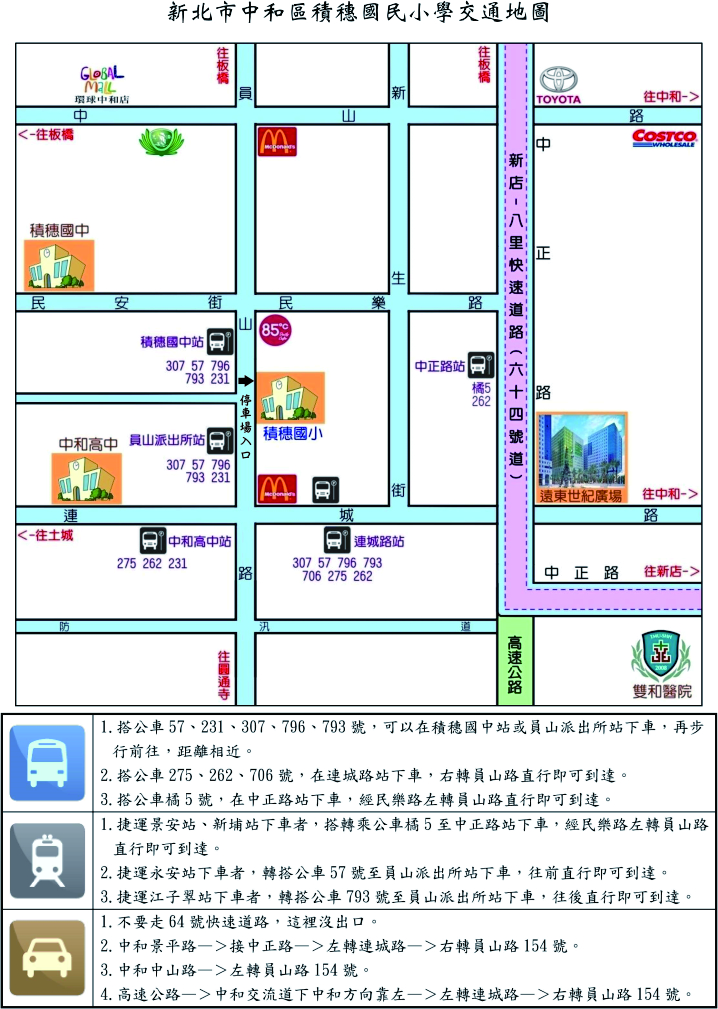 2月22日(五)時間課程內容講師備註2月22日(五)08:30-09:00報到主辦單位2月22日(五)09:00-12:00設計思考與實作(一)林銘照博士2月22日(五)12:00-13:00午餐與休息時間午餐與休息時間2月22日(五)13:00-16:00設計思考與實作(二)林銘照博士2月22日(五)16:00-賦歸賦歸